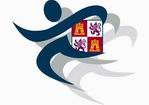 COMITE DE JUECES DE CASTILLA Y LEONINFORME JUEZ ÁRBITRO PISTA AIRE LIBRE Y CUBIERTAJuez Árbitro:						Competición:						Fecha:1- Tareas previas- Comprobación video finish:- Comprobación:  - Artefactos:        - Líneas de batida:       - Cadencia de los listones:	- Inscripciones:	- Ambulancia:2- Desarrollo de la competición	- Cumplimiento de horarios:- Nivel de organización:- Funcionamiento de la secretaría:- Reclamaciones presentadas al Juez Árbitro y resolución de las mismas:- Descalificaciones producidas y motivos:3- Jurado 	- ¿Estuvo adecuadamente distribuido?- ¿Fue suficiente?- Nivel de actuación del jurado:4-Observaciones5-Horario Juez Arbitro6- Hubo Delegado Técnico7- Se realizó reunión previa8- Sugerencias para la mejora en futuras competiciones.Firma Juez ArbitroEl presente informe debe ser enviado en un plazo de 72 horas a: ainhoabo@fetacyl.org, info@fetacyl.org Adjuntar jurado de la competición